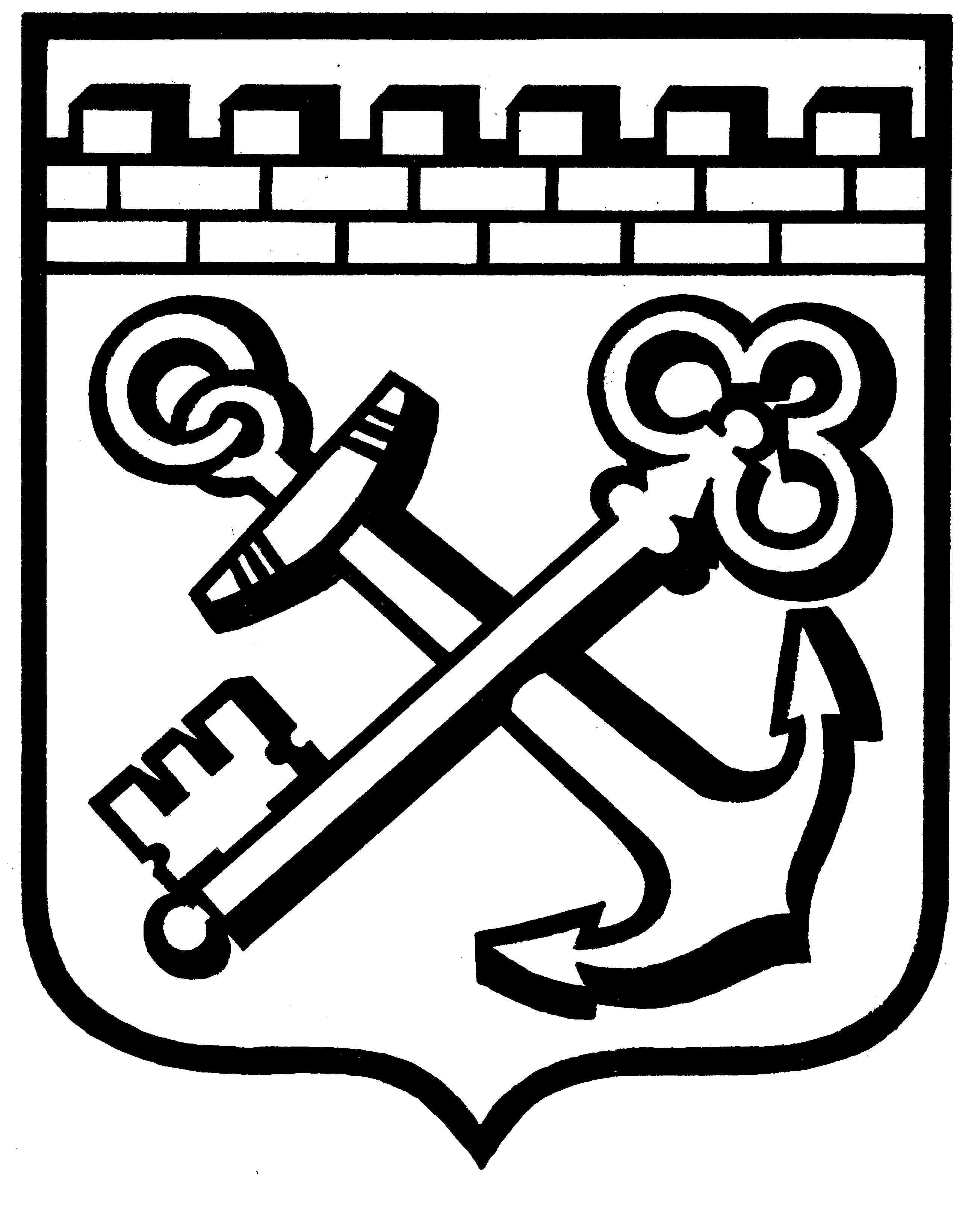 КОМИТЕТ ГРАДОСТРОИТЕЛЬНОЙ ПОЛИТИКИ
ЛЕНИНГРАДСКОЙ ОБЛАСТИПРИКАЗот ______________ № ______О внесении измененийв правила землепользования и застройки части территории муниципального образования Разметелевское сельское поселение Всеволожского муниципального района Ленинградской области в границах населенного пункта деревня Разметелево применительно к части территории муниципального образования в границах населенного пункта деревня Мяглово применительно к части территории муниципального образования в границах населенного пункта деревня Манушкино применительно к части территории муниципального образования в границах населенного пункта деревня Хапо-Ое применительно к части территории муниципального образования в границах населенного пункта деревня Вирки применительно к части территории муниципального образования в границах населенного пункта деревня Тавры применительно к части территории муниципального образования в границах населенного пункта деревня Ёксолово применительно к части территории муниципального образования в границах населенного пункта местечко Карьер-Мяглово применительно к части территории муниципального образования в границах населенного пункта деревня Озерки применительно к части территории муниципального образования в границах населенного пункта деревня Новая Пустошь применительно к части территории муниципального образования в границах производственной зоны П1 применительно к части территории муниципального образования в границах общественно-деловой зоны Д1 В соответствии со статьями 32 и 33 Градостроительного кодекса Российской Федерации, пунктом 1 части 2 статьи 1 областного закона от 7 июля 2014 года № 45-оз «О перераспределении полномочий в области градостроительной деятельности между органами государственной власти Ленинградской области и органами местного самоуправления Ленинградской области», пунктом 2.13 Положения о Комитете градостроительной политики Ленинградской области, утвержденного постановлением Правительства Ленинградской области от 9 сентября 2019 года № 421, приказываю:внести в правила землепользования и застройки части территории муниципального образования Разметелевское сельское поселение Всеволожского муниципального района Ленинградской области в границах населенного пункта деревня Разметелево применительно к части территории муниципального образования в границах населенного пункта деревня Мяглово применительно к части территории муниципального образования в границах населенного пункта деревня Манушкино применительно к части территории муниципального образования в границах населенного пункта деревня Хапо-Ое применительно к части территории муниципального образования в границах населенного пункта деревня Вирки применительно к части территории муниципального образования в границах населенного пункта деревня Тавры применительно к части территории муниципального образования в границах населенного пункта деревня Ёксолово применительно к части территории муниципального образования в границах населенного пункта местечко Карьер-Мяглово применительно к части территории муниципального образования в границах населенного пункта деревня Озерки применительно к части территории муниципального образования в границах населенного пункта деревня Новая Пустошь применительно к части территории муниципального образования в границах производственной зоны П1 применительно к части территории муниципального образования в границах общественно-деловой зоны Д1, изменения согласно приложению к настоящему приказу. Председатель комитета 	                    				          		И.Я.Кулаков